Job Description 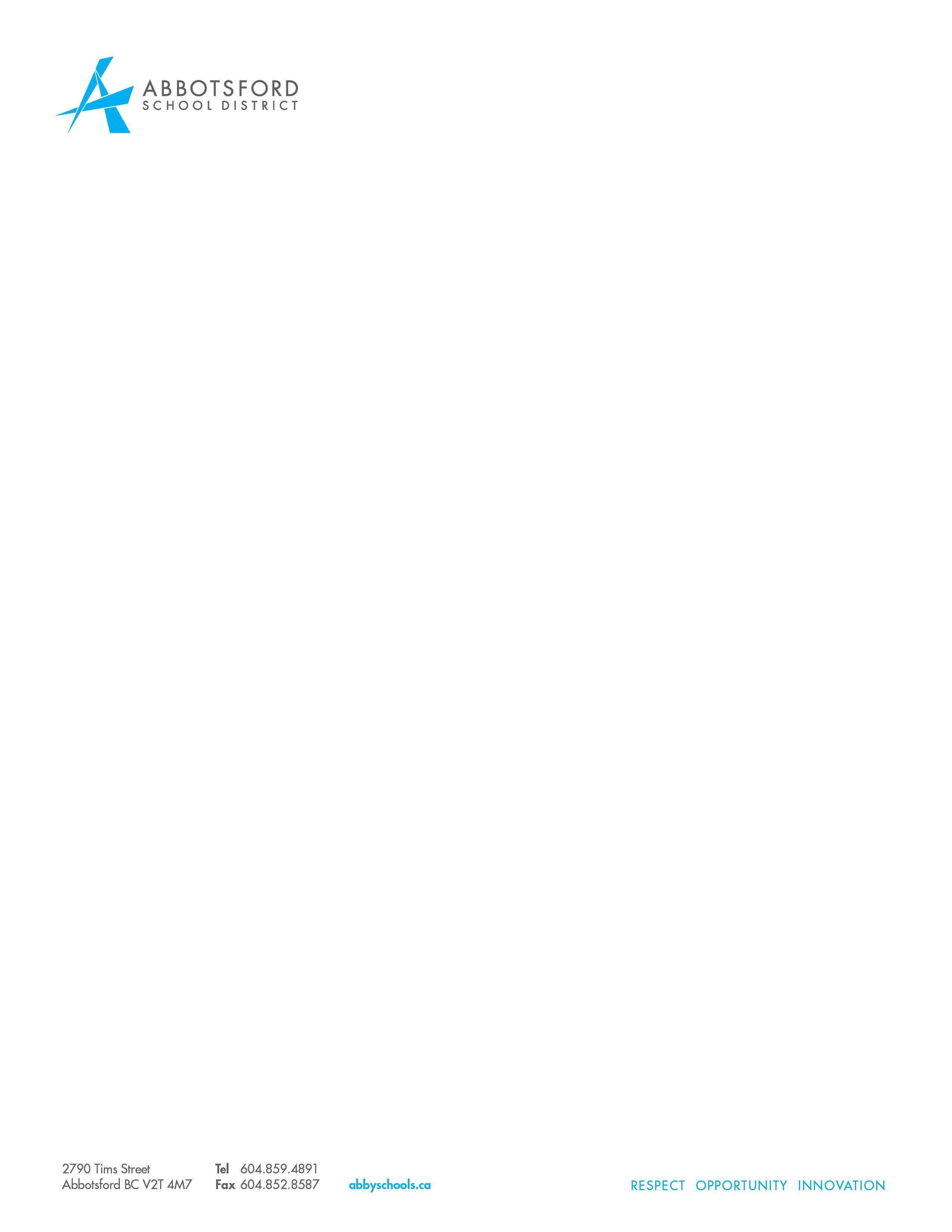 Position:	School Psychologist Reports to: 	Manager, Learning SupportPosition SummaryThe School Psychologist position includes opportunities to work both independently and in a collaborative team environment in the context of the Learning Support Services Department and with school personnel.  The successful candidate will also:Provide ongoing collaborative consultation and planning for students and classrooms through school-based team meetings and care team meetingsProvide individualized psychoeducational assessments (based on student need) for students referred through the school-based team.Provide professional learning opportunities for educators and support staff Assist with the Ministry of Education processes for designation and adjudicationEducation & ExperienceMaster’s Degree in School Psychology, Educational Psychology or equivalentPossess or eligible for membership in the BC Association of School Psychologists and/or the College of Psychologists BCTraining and supervision in the assessment of Learning Disabilities Teaching certification with B.C. Teacher Regulation Branch is considered an asset.Knowledge, Skills & Abilities Demonstrated understanding of B.C. Ministry of Education designation categories and guidelinesDemonstrated knowledge of elementary, middle, and secondary context preferredDemonstrated effective organizational skills and ability to complete multiple assessment reports by pre-determined deadlinesDemonstrated ability to work with school-based and integrated teams in a consulting roleSkilled in written and oral interpersonal communicationsKnowledge of Competency Based IEPs is an assetBenefits of Working as a School Psychologist in the Abbotsford School DistrictDepartment Head allowance in addition to salaryWell-resources test libraryAn environment in which professional development is encouraged and financially supportedHow to ApplyThe Abbotsford School District only accepts online applications. Please apply using the appropriate method listed below.External Applicants: https://hr.abbyschools.ca/careers